LEYTE III ELECTRIC COOPERATIVE, INC.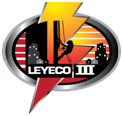 (LEYECO III)Brgy. San Roque, Tunga, LeyteTel. No. (053) 331-8506 Telefax No. (053) 331-8522E-mail Address: leyteiiie@yahoo.comCHECKLIST OF REQUIREMENT FOR HOUSECONNECTIONNAME		_______________________________________________________________________	__________________    ADDRESS	_______________________________________________________________________	    Type of Consumer Accomplished Information Sheet								___________________Pre-Membership Seminar Date (Every Friday 8:30 AM)					___________________Sketch Plan – 3 copies									___________________Electrical Permit – 3 copies								___________________House Picture (front view postcard size – 2 copies)						___________________Barangay Clearance									___________________Certificate of Fire Inspection (Bureau of Fir Protection)					___________________Memorandum of Undertaking (MOU)							___________________BAPA Clearance signed by the BAPA Chairman or Finance (for BAPA Applicants)		___________________Application for Membership with 2 pcs. 1 x 1 recent ID Picture with name tag			___________________Xerox copy of Valid ID									___________________Official Receipt # _________________ Dated _______________				